Министерство образования и науки Российской Федерации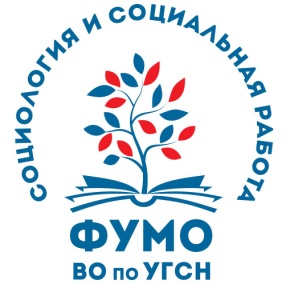 ФЕДЕРАЛЬНОЕ УЧЕБНО-МЕТОДИЧЕСКОЕ ОБЪЕДИНЕНИЕпо УГСН «СОЦИОЛОГИЯ И СОЦИАЛЬНАЯ РАБОТА»Тел/факс 8(495)255-67-67, доб. 1026, 1036, e-mail: umo_soz@mail.ruПОВЕСТКА ДНЯ ЗАСЕДАНИЯ БЮРО ПРЕЗИДИУМА ФУМО ПО УГСН «СОЦИОЛОГИЯ И СОЦИАЛЬНАЯ РАБОТА»22 июня 2018 г. РГСУ, ул. Вильгельма Пика, д. 4, корп. 1, 5 этаж, ЗУС (Зал заседаний ученого совета)Начало 14.00Вступительное слово Председателя ФУМО ВО по УГСН «Социология и социальная работа», академика Геннадия Васильевича Осипова.О серии методических вебинаров УМО. Сообщение Маргариты Давыдовны Бершадской, заведующей Центром развития социологического образования Научно-исследовательского университета «Высшая школа экономики»Совершенствование качества подготовки специалистов: Олимпиадное движение по направлению подготовки «Организация работы с молодежью». Сообщение соруководителя УМС по направлению «Организация работы с молодежью», заведующей кафедрой глобальных социальных процессов и работы с молодёжью МГУ, доктора социологических наук, профессора Натальи Леоновны Смакотиной.Работа УМС по направлению «Социальная работа» в рамках развития студенческих конкурсных движений. Сообщение соруководителя УМС по направлению «Социальная работа», декана факультета социальной работы РГСУ, доктора педагогических наук, Валерии Викторовны Сизиковой.Деятельность УМС по повышению качества социологического образования. Сообщение Ирины Николаевны Чудновской, доцента кафедры социологии коммуникативных систем факультета социологии МГУ, кандидат филологических наук, доцента, куратора Всероссийского конкурса имени Н.И. Кареева на лучшую работу студентов, аспирантов и молодых ученых в области социологии Подведение итогов Конкурса учебников и учебных пособий и конкурса работ молодых преподавателей. Сообщение ученого секретаря ФУМО, кандидата исторических наук Ольги Александровны Аникеевой. Разное.